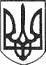 РЕШЕТИЛІВСЬКА МІСЬКА РАДАПОЛТАВСЬКОЇ ОБЛАСТІРОЗПОРЯДЖЕННЯ25 січня 2019 року   			                                                               № 24Керуючись пп.1 п. „а” ст. 32 Закону України „Про місцеве самоврядування в Україні”, листом Національного еколого-натуралістичного центру учнівської молоді від 04.12.2018 № 365 „Про проведення четвертого курсу навчального  стандарту з  підготовки  вчителів біології до професійної сертифікації”,  беручи до уваги  наказ  директора  Решетилівської гімназії ім. І.Л.Олійника від 24.01.2019 № 8 „Про направлення у відрядження”,ЗОБОВ’ЯЗУЮ:             1. Відділу бухгалтерського обліку, звітності та адміністративно-господарського забезпечення виконавчого комітету Решетилівської міської ради забезпечити оплату витрат на відрядження Савченко Олесі Борисівні, вчителю біології Решетилівської гімназії ім. І.Л.Олійника, яка відряджається  до  Національного еколого-натуралістичного центру учнівської молоді на навчання з 28 по 29 січня 2019 року (м. Київ), після повернення та оформлення авансового звіту, у порядку та строки передбачені законодавством України.             2. Контроль за виконанням розпорядження залишаю за собою.В.о. міського голови					              Ю.С. Шинкарчук Про відшкодування витратна відрядження